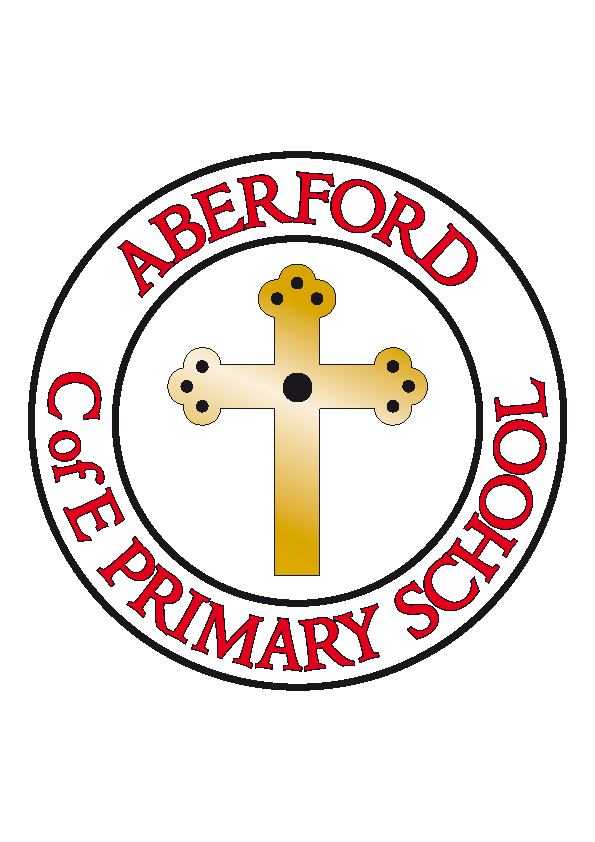 Aberford Church of England Primary SchoolSchool Lane, Aberford, Leeds, LS25 3BUTel: 0113 281 3302   Website: www.aberfordprimaryschool.co.uk Headteacher – Philippa BouldingTHE WEEK AHEAD:          Diary for the week beginning 22nd May 2017House Points (collected and reported by Luke & Ted)This week’s winners are Lotherton with 117 house points  Aberford AchievementsDaisy for being particularly kind to everyone all weekGeorge for making brilliant suggestions during shared writingKeean for his great work naming 3D shapes in particular an ellipsoidChloe S for excellent work in mathsEmily for superb persuasive writingKatie for a wonderful, creative piece of homeworkOliver A for working hard to estimate, calculate and use the inverse with 5 digit additionsGold awards for 150 house points were awarded to: Jessica Br, Caleb, Nathan, Keean, Harrison, Alexander L & KaraSuper Gold awards for 200 house points were awarded to: Millie P, Violet, Ava, Charlotte, Billy and Charlie MPlatinum awards for 250 house points were awarded to: Evie D, Tilly, Bethany S, Ellie, Holly and Evie SA Double Platinum award for 350 house points was awarded to: KatieDiamond awards for 450 house points were awarded to: Scarlett and JasmineStaffingMr Barritt will be finishing his time teaching with us in July to embark on a different career path and to spend more time with his new arrival - baby Noah. We would like to take this opportunity to thank Mr Barritt for all of his hard work, enthusiasm and dedication whilst he has been with us and to wish him all the very best for the future! We will be interviewing for this position on Thursday 25th May and will inform you of the successful candidate next half term.MONDAYGuitar Lessons with Roundhay Music (starting from 8.50am)Football ClubTUESDAYKS1 Dance with Castleford Tigers WEDNESDAYBrass Lessons with York MusicFilm Club (this is the final Film Club for this academic year)THURSDAYTag Rugby with Castleford TigersFRIDAYTuck ShopWoodwind lessons with York Music